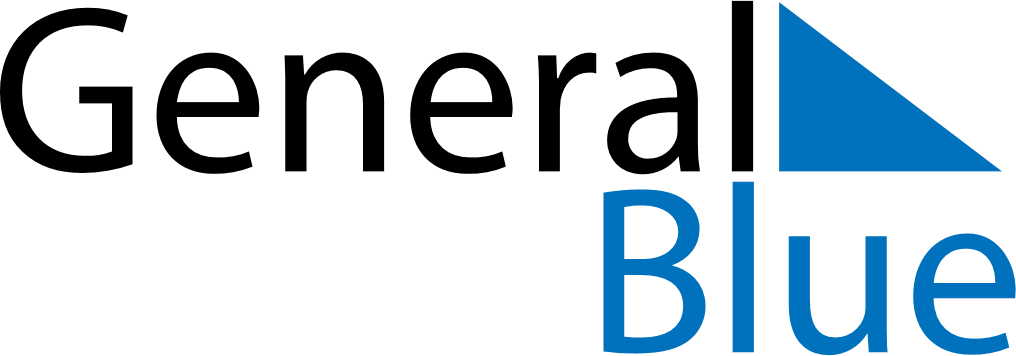 April 2022April 2022April 2022April 2022April 2022April 2022UkraineUkraineUkraineUkraineUkraineUkraineSundayMondayTuesdayWednesdayThursdayFridaySaturday123456789101112131415161718192021222324252627282930Orthodox EasterOrthodox EasterNOTES